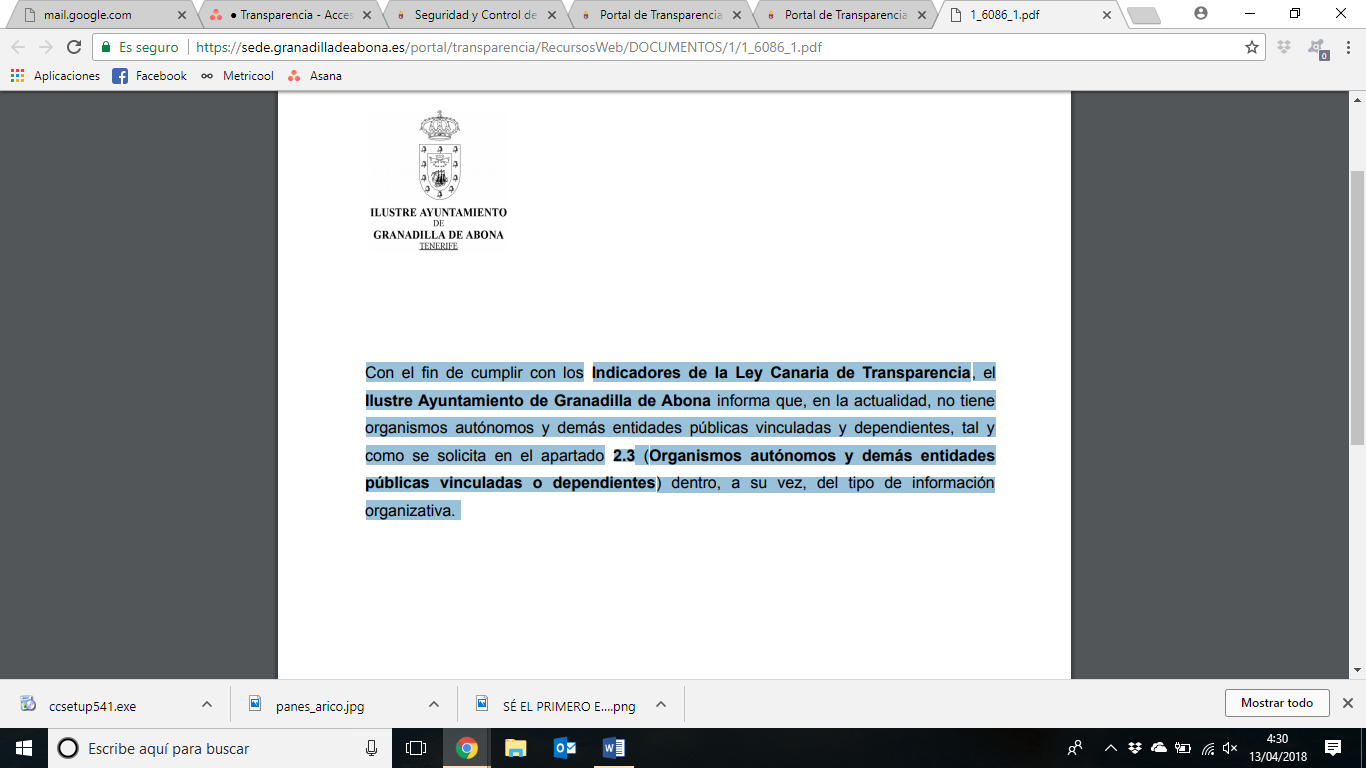 Al objeto de dar cumplimiento a los Indicadores de la Ley Canaria de Transparencia (Ley 12/2014, de 26 de diciembre) el Ilustre Ayuntamiento Granadilla de Abona retribuciones del personal funcionario, estatuario y laboral, articulada en función de los niveles y cargos existentes, y en su caso, diferenciando las básicas de las complementarias.120RETRIBUCIONES BÁSICAS.RETRIBUCIONES BÁSICAS.1.429.976,84 €1200600Trienios189.760,28 €13200Seguridad Y Orden Público.109.183,40 €15100Urbanismo: Planeamiento, Gestión, Ejecución Y Disciplina Urbanística.31.952,92 €23100Asistencia Social Primaria.9.188,28 €92000Administración General.25.965,28 €93100Política Económica Y Fiscal.13.470,40 €1200300Sueldos Grupo C1Sueldos Grupo C1739.437,00 €13200Seguridad Y Orden Público.697.367,16 €15100Urbanismo: Planeamiento, Gestión, Ejecución Y Disciplina Urbanística.10.517,46 €92000Administración General.21.034,92 €93100Política Económica Y Fiscal.10.517,46 €1200400Sueldos Grupo C2Sueldos Grupo C2115.892,14 €13200Seguridad Y Orden Público.8.914,78 €15100Urbanismo: Planeamiento, Gestión, Ejecución Y Disciplina Urbanística.44.573,90 €23100Asistencia Social Primaria.8.914,78 €92000Administración General.35.659,12 €93100Política Económica Y Fiscal.17.829,56 €1200100Sueldos Grupo A2Sueldos Grupo A2164.787,12 €15100Urbanismo: Planeamiento, Gestión, Ejecución Y Disciplina Urbanística.96.125,82 €16500Alumbrado Público.13.732,26 €17200Protección Y Mejora Del Medio Ambiente.13.732,26 €23100Asistencia Social Primaria.27.464,52 €93100Política Económica Y Fiscal.13.732,26 €1200000Sueldos Grupo A1Sueldos Grupo A1211.930,32 €15100Urbanismo: Planeamiento, Gestión, Ejecución Y Disciplina Urbanística.62.466,32 €23100Asistencia Social Primaria.31.233,16 €92000Administración General.62.466,32 €93100Política Económica Y Fiscal.55.764,52 €1200500Sueldos Grupo CeSueldos Grupo Ce8.169,98 €92000Administración General.8.169,98 €121RETRIBUCIONES COMPLEMENTARIAS.RETRIBUCIONES COMPLEMENTARIAS.RETRIBUCIONES COMPLEMENTARIAS.2.913.128,58 €1210000Complemento DestinoComplemento Destino655.391,52 €13200Seguridad Y Orden Público.379.589,88 €15100Urbanismo: Planeamiento, Gestión, Ejecución Y Disciplina Urbanística.105.259,92 €16500Alumbrado Público.5.614,20 €17200Protección Y Mejora Del Medio Ambiente.5.614,20 €23100Asistencia Social Primaria.31.800,84 €92000Administración General.69.948,36 €93100Política Económica Y Fiscal.57.564,12 €1210100Complemento EspecíficoComplemento Específico1.725.634,60 €13200Seguridad Y Orden Público.1.085.738,20 €15100Urbanismo: Planeamiento, Gestión, Ejecución Y Disciplina Urbanística.227.265,60 €16500Alumbrado Público.14.078,40 €17200Protección Y Mejora Del Medio Ambiente.14.078,40 €23100Asistencia Social Primaria.71.900,40 €92000Administración General.182.097,00 €93100Política Económica Y Fiscal.130.476,60 €1210300Otros ComplementoOtros Complemento532.102,46 €13200Seguridad Y Orden Público.311.727,36 €15100Urbanismo: Planeamiento, Gestión, Ejecución Y Disciplina Urbanística.84.274,08 €16500Alumbrado Público.5.072,02 €17200Protección Y Mejora Del Medio Ambiente.5.072,02 €23100Asistencia Social Primaria.26.460,66 €92000Administración General.54.666,04 €93100Política Económica Y Fiscal.44.830,28 €130LABORAL FIJO.279.048,51 €1300000Retribuciones BásicasRetribuciones BásicasRetribuciones Básicas122.585,51 €1510015100Urbanismo: Planeamiento, Gestión, Ejecución Y Disciplina Urbanística.50.144,34 €3200032000Administración General De Educación.16.285,93 €3300033000Administración General De Cultura.31.746,83 €9200092000Administración General.24.408,41 €1300200Otras RemuneracionesOtras RemuneracionesOtras Remuneraciones5.100,00 €1510015100Urbanismo: Planeamiento, Gestión, Ejecución Y Disciplina Urbanística.5.100,00 €1300100Atrasos Trienios Año 2019Atrasos Trienios Año 2019Atrasos Trienios Año 2019151.363,00 €9200092000Administración General.151.363,00 €131LABORAL TEMPORAL.LABORAL TEMPORAL.LABORAL TEMPORAL.5.225.010,93 €1310000RetribucionesRetribucionesRetribuciones5.225.010,93 €1320013200Seguridad Y Orden Público.68.185,23 €1510015100Urbanismo: Planeamiento, Gestión, Ejecución Y Disciplina Urbanística.649.981,94 €1640016400Cementerio Y Servicios Funerarios.49.251,87 €1700017000Administración General Del Medio Ambiente.51.115,24 €2310023100Asistencia Social Primaria.1.954.519,24 €3200032000Administración General De Educación.622.992,58 €3300033000Administración General De Cultura.459.794,94 €3400034000Administración General De Deportes.141.405,19 €4100041000Administración General De Agricultura, Ganadería Y Pesca.26.706,83 €4300043000Administración General De Comercio, Turismo Y Pequeñas Y Medianas Empresas.26.148,41 €4390043900Otras Actuaciones Sectoriales.176.556,81 €9200092000Administración General.554.316,01 €9310093100Política Económica Y Fiscal.318.455,84 €3270032700Fomento De La Convivencia Ciudadana.125.580,81 €143OTRO PERSONAL.OTRO PERSONAL.OTRO PERSONAL.118.326,00 €14300001430000RetribucionesRetribuciones118.326,00 €23100Asistencia Social Primaria.90.877,00 €32000Administración General De Educación.27.449,00 €150PRODUCTIVIDAD.PRODUCTIVIDAD.PRODUCTIVIDAD.100.000,00 €15000001500000ProductividadProductividad100.000,00 €92000Administración General.100.000,00 €151GRATIFICACIONES.GRATIFICACIONES.GRATIFICACIONES.246.000,00 €15100001510000GratificacionesGratificaciones96.000,00 €13200Seguridad Y Orden Público.86.000,00 €92000Administración General.10.000,00 €15101001510100GratificacionesGratificaciones150.000,00 €92000Administración General.150.000,00 €160CUOTAS SOCIALES.CUOTAS SOCIALES.3.418.563,00 €1600300Personal Laboral TemporalPersonal Laboral Temporal1.752.994,50 €13200Seguridad Y Orden Público.21.122,80 €15100Urbanismo: Planeamiento, Gestión, Ejecución Y Disciplina Urbanística.226.323,49 €16400Cementerio Y Servicios Funerarios.16.253,12 €17000Administración General Del Medio Ambiente.22.204,13 €23100Asistencia Social Primaria.657.687,15 €32000Administración General De Educación.202.545,29 €33000Administración General De Cultura.154.654,10 €34000Administración General De Deportes.47.412,24 €41000Administración General De Agricultura, Ganadería Y Pesca.10.349,29 €43000Administración General De Comercio, Turismo Y Pequeñas Y Medianas Empresas.8.628,98 €43900Otras Actuaciones Sectoriales.58.572,58 €92000Administración General.184.432,29 €93100Política Económica Y Fiscal.101.367,39 €32700Fomento De La Convivencia Ciudadana.41.441,67 €1600200Personal FuncionarioPersonal Funcionario1.360.624,79 €13200Seguridad Y Orden Público.792.831,86 €15100Urbanismo: Planeamiento, Gestión, Ejecución Y Disciplina Urbanística.218.603,89 €16500Alumbrado Público.12.703,97 €17200Protección Y Mejora Del Medio Ambiente.12.703,97 €23100Asistencia Social Primaria.68.297,67 €92000Administración General.141.902,32 €93100Política Económica Y Fiscal.113.581,12 €1600400Personal Laboral FijoPersonal Laboral Fijo43.696,13 €15100Urbanismo: Planeamiento, Gestión, Ejecución Y Disciplina Urbanística.18.230,63 €32000Administración General De Educación.6.934,27 €33000Administración General De Cultura.10.476,45 €92000Administración General.8.054,78 €1600500Otro PersonalOtro Personal31.871,00 €23100Asistencia Social Primaria.24.406,00 €32000Administración General De Educación.7.465,00 €1600000Seguridad SocialSeguridad Social157.304,66 €91200Órganos De Gobierno.157.304,66 €1600100Personal EventualPersonal Eventual72.071,92 €91200Órganos De Gobierno.72.071,92 €